ПРОЕКТ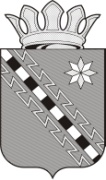 Российская Федерация Новгородская областьАДМИНИСТРАЦИЯ МАЛОВИШЕРСКОГО МУНИЦИПАЛЬНОГО РАЙОНАПОСТАНОВЛЕНИЕг. Малая ВишераВ целях удовлетворения потребностей всех групп населения муниципального района в поддержании и укреплении здоровья, пропаганды здорового образа жизни, создания условий для массовых, систематических занятий физической культурой и спортом, привлечения к активному образу жизни,ПОСТАНОВЛЯЮ:Утвердить прилагаемый Порядок использования населением объектов спорта, находящихся в муниципальной  собственности муниципального района, в том числе спортивной инфраструктуры образовательных организаций во внеучебное время.2. Опубликовать постановление в бюллетене «Возрождение».Первый заместительГлавы администрации   А.Ю.ЗайцевУТВЕРЖДЕН							постановлением Администрации							муниципального района 									от         № ПОРЯДОКиспользования населением объектов спорта, находящихся в муниципальной собственности муниципального района, в том числе спортивной инфраструктуры образовательных организаций во внеучебное времяПорядок использования населением объектов спорта, находящихся в муниципальной  собственности муниципального района, в том числе спортивной инфраструктуры образовательных организаций во внеучебное время (далее Порядок) регулирует вопросы использования населением объектов спорта, находящихся в муниципальной собственности Маловишерского муниципального района, в том числе спортивной инфраструктуры муниципальных  образовательных организаций во внеучебное время (далее объекты спорта), в целях, указанных в пункте 3 Порядка.Под объектами спорта понимаются объекты недвижимого имущества или комплексы недвижимого имущества, специально предназначенные для проведения физкультурных мероприятий и (или) спортивных мероприятий, в том числе спортивные сооружения.Объекты спорта могут использоваться населением в целях:удовлетворения потребностей в поддержании и укреплении здоровья;физической реабилитации;проведения физкультурно-оздоровительного и спортивного досуга;удовлетворения потребностей в достижении спортивных результатов.Использование населением объектов спорта осуществляется следующими способами:заключение в соответствии с действующим законодательством договоров (соглашений)  с физическими и юридическими лицами об оказании услуг по предоставлению в пользование объектов спорта в целях занятий физической культурой и спортом;предоставление свободного доступа населению на объект спорта для самостоятельного занятия физической культурой и спортом, реализации различных видов досуга с учетом особенностей оказываемых услуг.Объекты спорта предоставляются гражданам, индивидуальным предпринимателям и юридическим лицам по договору (соглашению) с организациями, в оперативном управлении которых находятся объекты спорта, на условиях, утвержденных локальными актами организации.Заключению договора (соглашения) должна предшествовать проводимая учредителем муниципальной  образовательной организации в порядке, установленном Федеральным законом от 24 июля 1998 года № 124-ФЗ «Об основных гарантиях прав ребенка в Российской Федерации», оценка последствий заключения такого договора (соглашения) для обеспечения жизнедеятельности, образования, развития, отдыха и оздоровления детей, оказания им медицинской помощи, профилактики заболеваний у детей, их социальной защиты и социального обслуживания. Услуги, оказываемые населению на объектах спорта, должны соответствовать ГОСТ Р 52024-2003 «Услуги физкультурно-оздоровительные и спортивные. Общие требования». Не допускается оказание услуг на объектах спорта, на которых оказание таких услуг является небезопасным.Организации, в оперативном управлении которых находятся объекты спорта, обязаны обеспечить население бесплатной, доступной и достоверной информацией об условиях использования объектов спорта, в том числе: о режиме работы, правилах посещения, порядке предоставления объектов спорта, перечне физкультурно-оздоровительных и спортивных услуг, стоимости физкультурно-оздоровительных и спортивных услуг, графике возможного предоставления объектов спорта (дни недели, часы), контактной информации (телефон, адрес электронной почты, официальный сайт, уполномоченное на организацию использования объекта спорта должностное лицо) путем размещения соответствующей информации на стендах в своих помещениях и на официальном сайте организации в информационно-телекоммуникационной сети «Интернет».____________________от 24№Об утверждении Порядка использования населением объектов спорта, находящихся в муниципальной собственности муниципального района, в том числе спортивной инфраструктуры образовательных организаций во внеурочное время